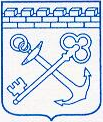 АДМИНИСТРАЦИЯ ЛЕНИНГРАДСКОЙ ОБЛАСТИКОМИТЕТ  ПО ВНЕШНИМ СВЯЗЯМЛЕНИНГРАДСКОЙ ОБЛАСТИПРИКАЗ«10» января 2014 года № 1Об утверждении перечня должностей комитета по внешним связям Ленинградской области, при исполнении обязанностей по которым работники обязаны носить форменную одеждуВо исполнение подпункта 1 пункта 7 постановления Губернатора Ленинградской области от 16 декабря 2013 года N 119-пг "О форменной одежде работников органов исполнительной власти Ленинградской области, обеспечивающих проведение официальных и торжественных мероприятий с участием Губернатора Ленинградской области»приказываю:Утвердить перечень должностей комитета по внешним связям Ленинградской области, при исполнении должностных обязанностей по которым работники обязаны носить форменную одежду в целях обеспечения проведения официальных и торжественных мероприятий с участием Губернатора Ленинградской области при подписании договоров и соглашений от имени Ленинградской области  (приложение № 1).Ознакомить с Перечнем государственных гражданских служащих комитета по внешним связям Ленинградской области при исполнении обязанностей по которым работники обязаны носить форменную одежду.Контроль за исполнением настоящего приказа оставляю за собой.Председатель комитета								А.Ю.МининУТВЕРЖДЕНприказом комитетапо внешним связямЛенинградской областиот «10» января 2014 года № 1ПЕРЕЧЕНЬдолжностей комитета по внешним связям Ленинградской области, при исполнении должностных обязанностей по которым работники обязаны носить форменную одежду в целях обеспечения проведения официальных и торжественных мероприятий с участием Губернатора Ленинградской области при подписании договоров и соглашений от имени Ленинградской областиКонсультант отдела стран СНГ, регионального и экономического сотрудничества;главный специалист сектора обеспечения международных мероприятий;главный специалист сектора обеспечения международных мероприятий;специалист первой категории сектора обеспечения международных мероприятий.«Согласовано»:Первый заместительпредседателя комитета по внешним связям Ленинградской области								  И.Л.Бигоцкая